РОССИЙСКАЯ  ФЕДЕРАЦИЯЯМАЛО - НЕНЕЦКИЙ АВТОНОМНЫЙ   ОКРУГДЕПАРТАМЕНТ ОБРАЗОВАНИЯ АДМИНИСТРАЦИИ ПУРОВСКОГО РАЙОНАМуниципальное казенное дошкольное образовательное учреждение«ДЕТСКИЙ  САД «ТЕРЕМОК» п. Ханымей629877,  РОССИЯ, ЯНАО, Пуровский район, пос. Ханымей, ул. Нефтяников д.17    (тел/факс)41-4-38, е-mail – teremok-1986@mail.ru             Сценарий праздника«Мама – первое слово, главное слово в каждой судьбе...» 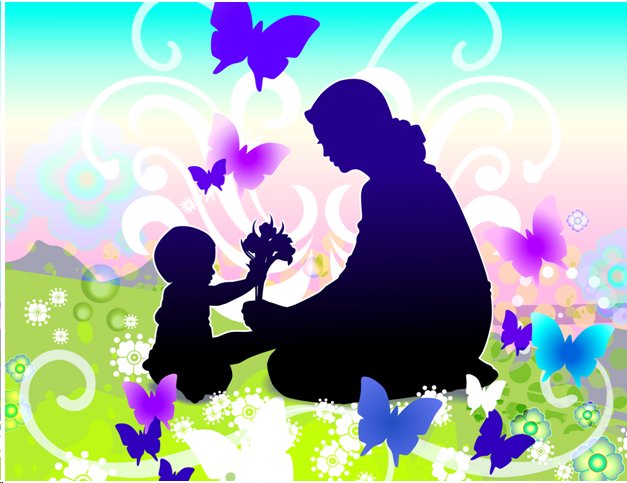                                                                                                       Подготовила:                                                                                                                                         воспитатель                                                                                                Смирнова И.М.п. Ханымей, май 2014г.ДЕНЬ МАТЕРИЦель:Способствовать созданию положительных эмоциональных переживаний детей и родителей от совместного празднования мероприятия.Учить выразительно исполнять стихотворения, интонационно разнообразно перерабатывать их в зависимости от содержания, пользоваться естественными интонациями, логическими паузами, ударениями, передавать свое отношение к содержанию.Учить детей чувствовать и понимать характер образов художественных произведений, воспринимать их взаимосвязь с жизненными явлениями.Побуждать детей и родителей к активному участию.Дети  проходят в зал под музыку.Вед: Дорогие наши гости, ребята! Сегодня в День Матери мы приветствуем вас в нашем зале.  …Что больше всего мы ценим в женщине? Что делает ее Женщиной? Красота? Обаяние? Ум? Деловые качества?Листок календаря, датированный последним воскресеньем ноября, подсказывает ответ – Материнство. Именно в этот день наша страна отмечает День Матери. Учреждение этой даты отвечает лучшим традициям отношения россиян к материнству. О мамах сказано немало слов, много невысказанного живет в сердце каждого из нас. Важно успеть сказать добрые слова тогда, когда мама может их услышать.Мы пригласили вас сегодня, чтобы выразить свою глубокую любовь, уважение и великую благодарность МАМЕ.- МАМА! Как прекрасно это слово. Не зря оно почти одинаково звучит на языках разных народов. Мамой мы называем самого близкого, дорогого и единственного человека.На белом свете есть слова, которые мы называем святыми.И одно из таких святых, теплых ласковых слов — это слово «МАМА». Слово, которое ребенок говорит чаще всего — слово «МАМА». Слово, при котором взрослый, хмурый человек улыбнется, это тоже слово «МАМА». Саша О.  (слайд № 1)День матери праздник особыйОтметим его в ноябреЗимы ожидает природа,И слякоть еще на дворе.Но мы дорогим нашим мамамПодарим веселый концерт!Тепла  и улыбок желаем,Огромный вам детский привет!Ариша  (слайд № 2)Мама милая моя,
Я ведь кроха у тебя,
Я тебя люблю, родная,
И сердечно поздравляю!

Обещаю быть послушной,
Только радовать тебя,
Ну а если вдруг не выйдет,
Ты не дуйся на меня!

Поиграем с тобой в куклы,
Чаю с тортиком попьем,
Уберем мои игрушки,
И чего-нибудь споем!Исполнение песни «Песенка для мам»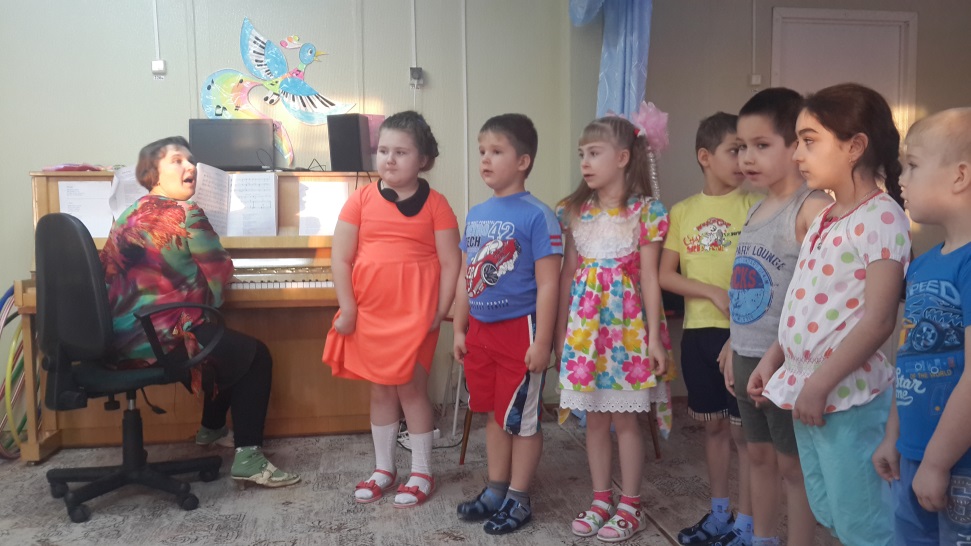 Ведущий. Закройте на минуту все глаза и вспомните свою маму. А теперь ласково произнесите слово “МАМА”. Почувствовали, как стало теплее? Да, самое прекрасное слово на земле, которое произносит человек, это – Мама!- Давайте послушаем ребят, как они с любовью и благодарностью отзываются о своих мамах.Самира (слайд №3 )  Мама приласкает,
Мама подбодрит.
Если поругает,
То всегда простит.
С нею мне не страшен
Никакой злодей!
Нет добрей и краше
Мамочки моей.Виталий  (слайд №4 )  С вас, родные наши мамы, 
Будем брать пример во всем.
Пусть звенят повсюду песни,
Про любимых наших мам,
Мы за все, за все, родные,
Говорим: “Спасибо вам!”   Марина (слайд №5 )  Пусть несёт с собою ветер  То, что всем открою я:  В целом мире, в целом свете  Мама лучше всех - моя.Степан (слайд №6 ) И когда игрушке новой Шумно радуюся я, Улыбается со мною Мама милая моя.   Артем  (слайд №7) Им желаем только счастья Чтоб спокойно на душе, Чтоб ушли с души ненастья, Молодеть и хорошеть! Рубрика «Собери маму на работу»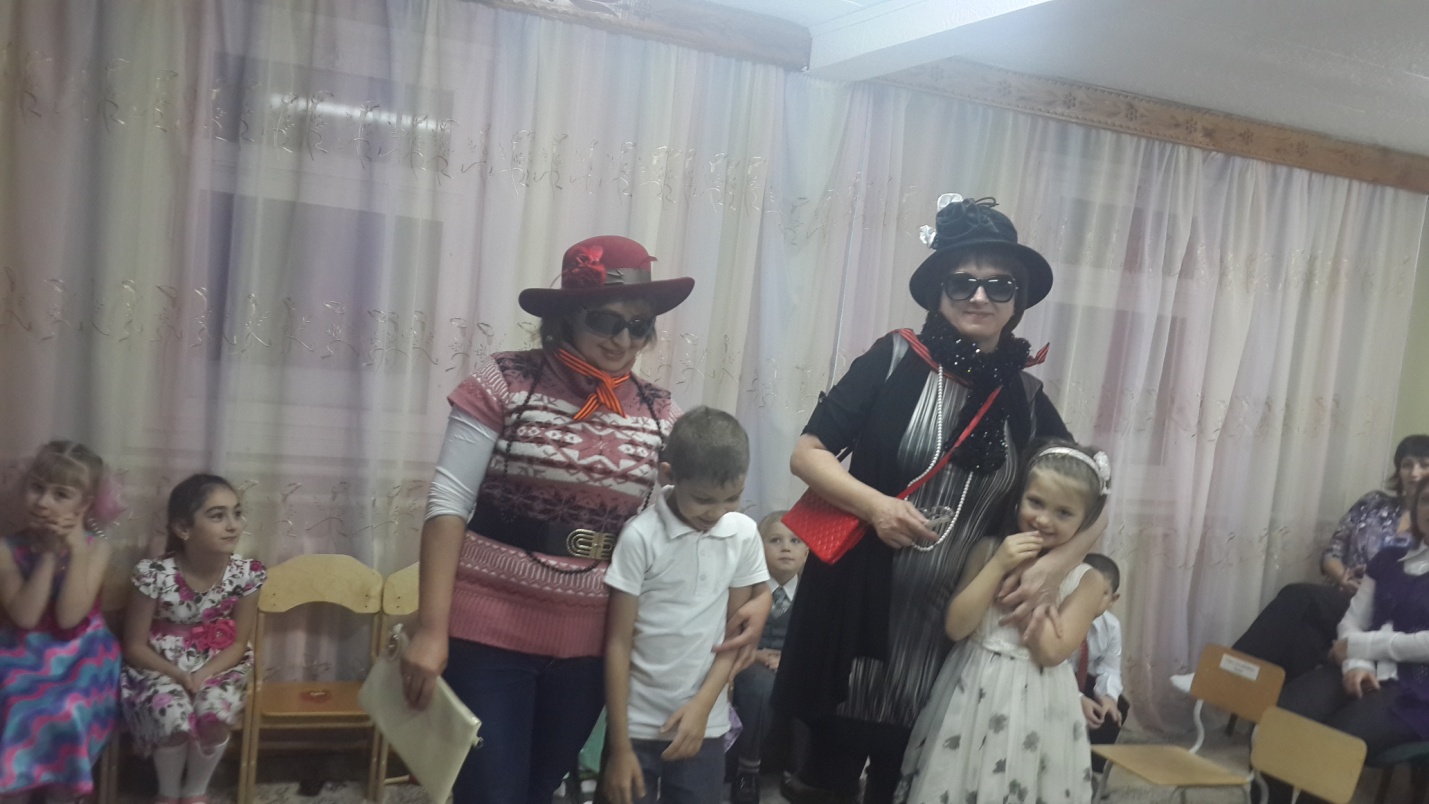 Вед. Для этого конкурса на столиках раскладывают сумочки, зеркала, помады, бусы, шарфы и клипсы. По сигналу дети должны накрасить своих мам, надеть на них украшения и, тем самым мамы сложив все в сумочку, должны добежать до «работы».Вед. Наши мамы всё знают, а ребята им помогают?Танец «Помощники»Вед: Дети – самое дорогое для матери счастье. В трудную минуту она всегда защитит и оградит их от беды. Давайте послушаем что скажут об этом ваши дети.Видео-интервью «Моя мама»Александра (слайд № 8 )Мама — это небо!Мама — это свет!Мама — это счастье!Мамы лучше нет!Мама — это сказка!Мама — это смех!Мама — это ласка!Мамы любят всех!Мама улыбнется,Мама погрустит,Мама пожалеет,Мама и простит.Артур (слайд № 9 )Мама — осень золотая,Мама — самая родная,Мама — это доброта,Мама выручит всегда!Мама, нет тебя дороже,Мама все на свете может,Мам сегодня поздравляем,Мамам счастья мы желаем.Маша (слайд № 10)На свете
Добрых слов
Живёт немало,
Но всех добрее
И нежней одно
Из двух слогов
Простое слово — «мама»,
И нету слов,
Роднее, чем оно!Вика (слайд № 11 )Мама долго хлопотала:
Все дела, дела, дела…
Мама за день так устала,
На диване прилегла.
Я ее не буду трогать, 
Только возле постою.
Пусть поспит она немного –
Я ей песенку спою.
К маме стану я поближе –
Очень я ее люблю!
Жалко только, что не слышитМама песенку мою.
Настя Т (слайд № 12 )В доме добрыми делами занята,
Тихо ходит по квартире доброта.
Утро доброе у нас,
Добрый день и добрый час,
Добрый вечер, ночь добра,
Было доброе вчера.
И откуда, спросишь ты,
В доме столько доброты,
Что от этой доброты
Приживаются цветы,
Рыбки, ёжики, птенцы?
Я тебе отвечу прямо:
Это – мама, мама, мама!Вед: Следующим подарком для наших дорогих мамочек будет танец.Танец с цветами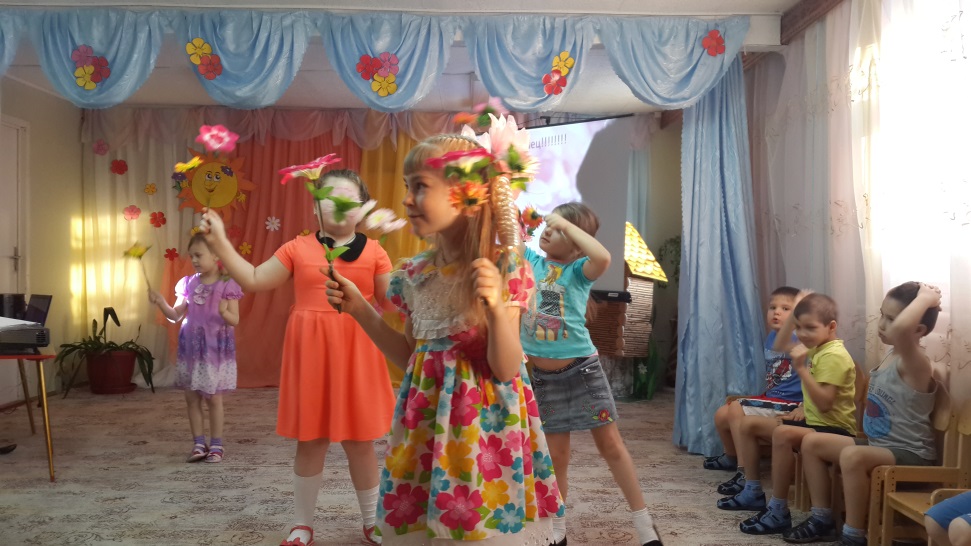 Вед. Пантомима – очень известный и популярный жанр искусства. Мастера пантомимы в своих выступлениях изображают людей, животных, вещи.Родители выбирают листовки с заданием и готовятся к конкурсу.Конкурс для мам «Пантомима»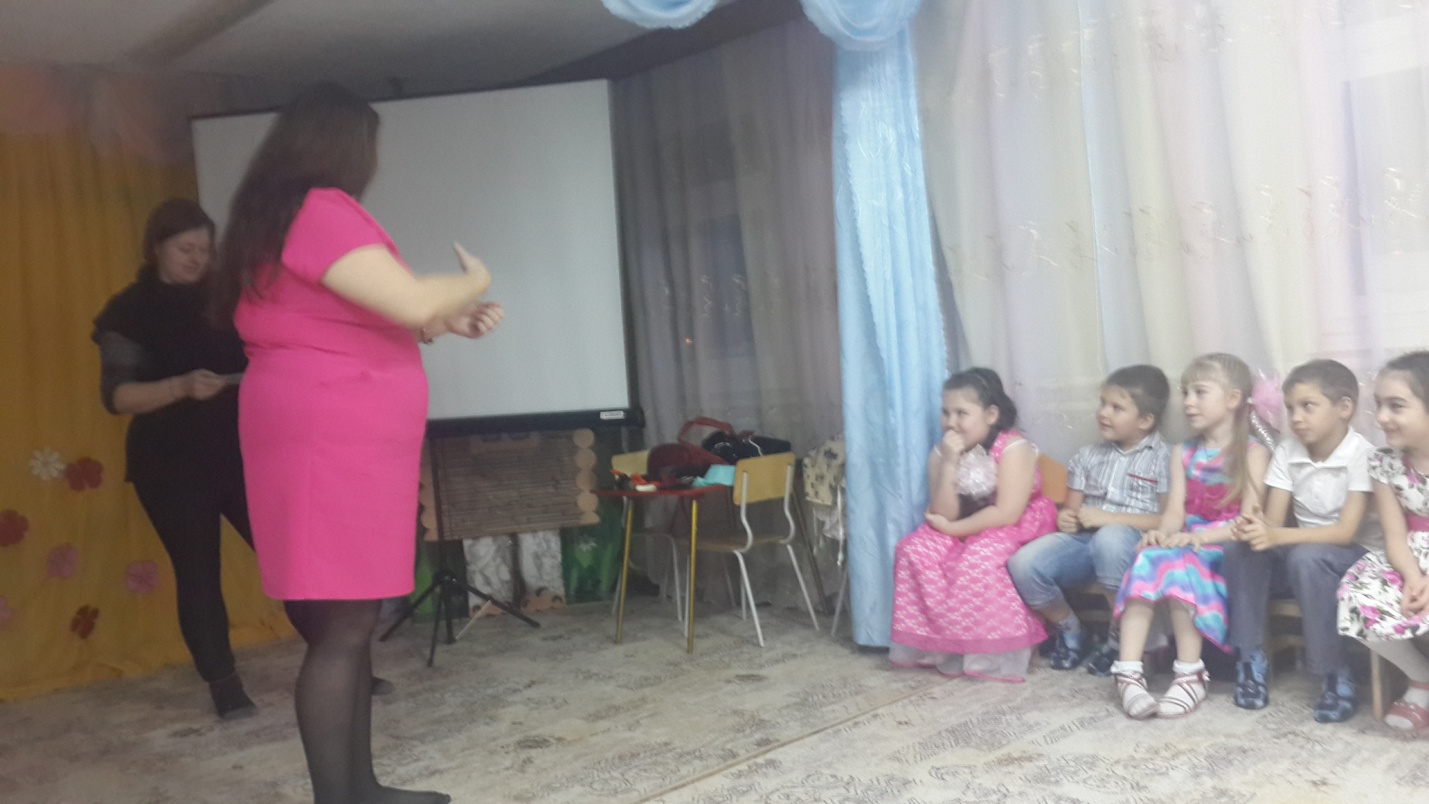 Вед. Как хорошо, что наших мам мы можем поздравить два раза в год: и весной, на 8 марта и осенью, на День Матери. И для вас, родные, сейчас звучат частушки.Частушки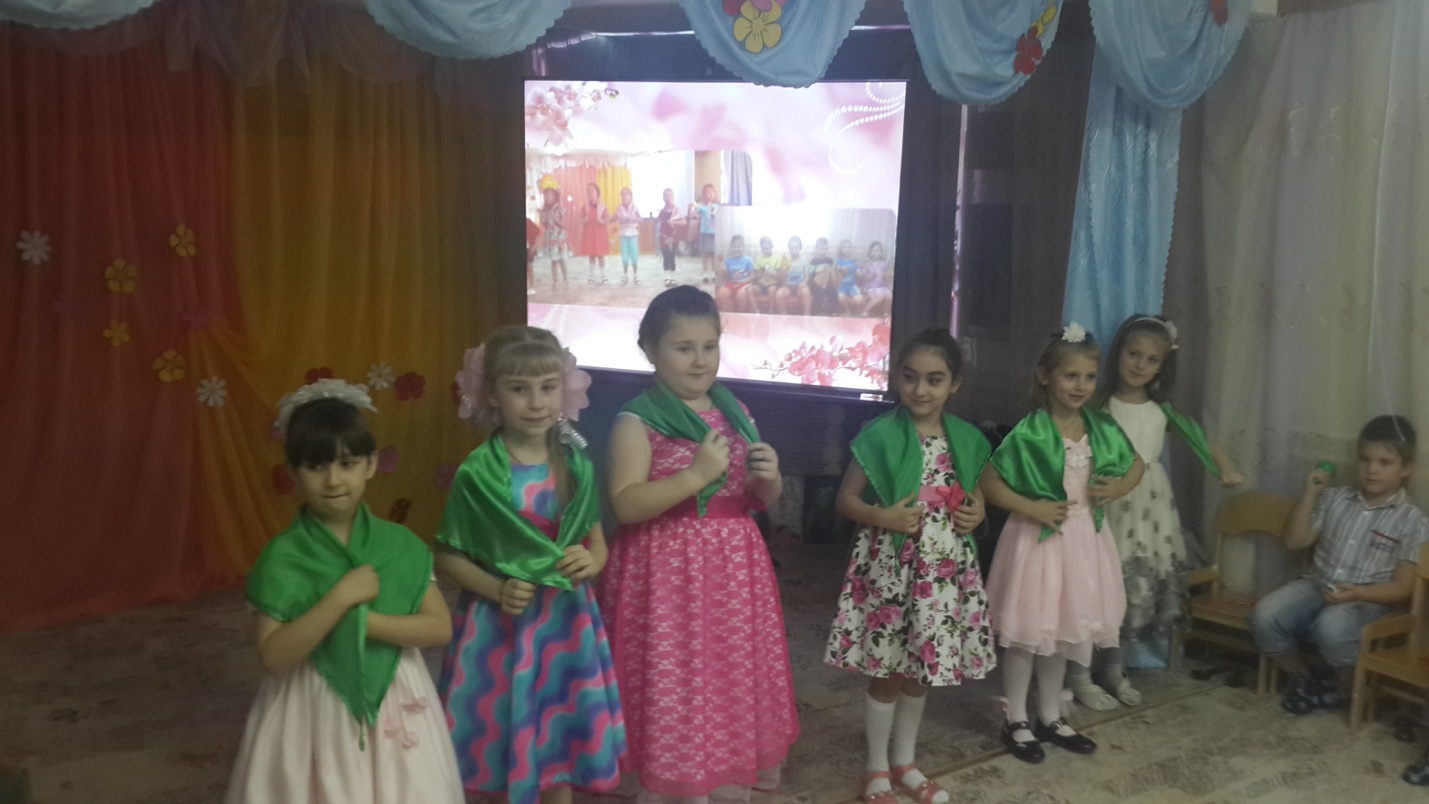 Вед. Мамы любят готовить для своих детей что-то вкусное. И даже с закрытыми глазами могут различить продукты.Игра «Отгадай на ощупь»Вед. Мамы любят готовить своим детям что-то вкусное. И даже с закрытыми глазами могут различить продукты: гречка, фасоль, горох, рис, мука, крахмал.Софья (слайд № 13)У бабушки - руки волшебные,
А может быть, просто искусные?
Решают дела ежедневные
И блинчики стряпают вкусные!Чаёк и варенье душистое,
Всегда ждут нас в доме у бабушки!
Пусть счастье - большое, лучистое -
Всегда будет с бабушкой рядышком!                                    Песня «Наша мама» 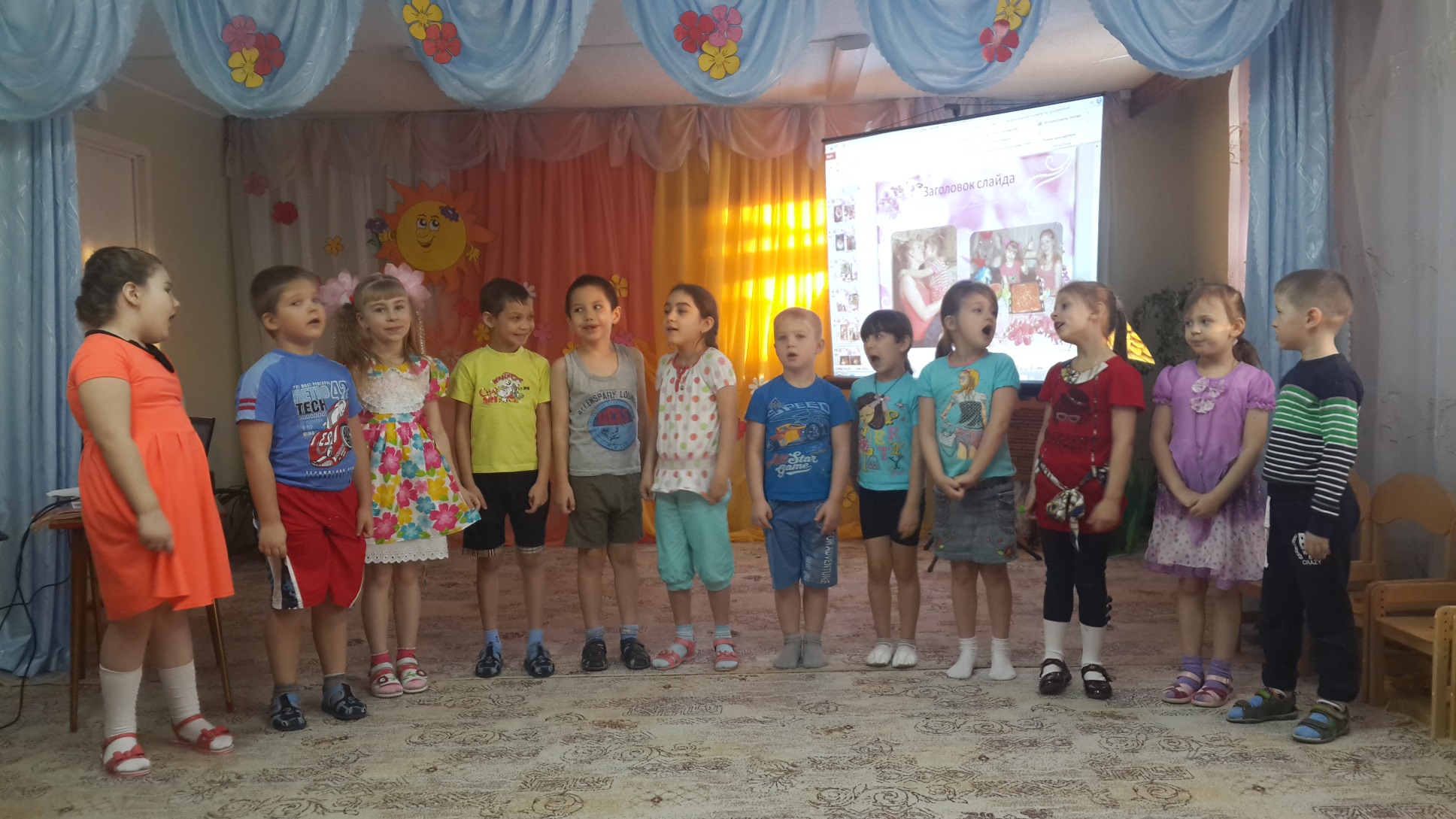 Вед. Пусть каждый ваш день будет наполнен заботой и поддержкой. Тепла семейного очага, здоровья, любви и понимания! Осталось сказать только одно: не огорчайте своих мамочек, будьте всегда послушными и заботливыми детьми.